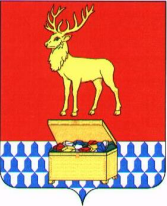 АДМИНИСТРАЦИЯКАЛАРСКОГО МУНИЦИПАЛЬНОГО ОКРУГА ЗАБАЙКАЛЬСКОГО КРАЯПОСТАНОВЛЕНИЕ15 марта 2024 года							№ 126с. ЧараО внесении изменений в перечень кодов целей, присваиваемых целевым субсидиям, предоставляемым из бюджета Каларского муниципального округа Забайкальского края на 2024 годВ соответствии с приказом Министерства финансов Российской Федерации от 14 мая 2020 года № 21н «О порядке казначейского обслуживания», руководствуясь ст. 32 Устава Каларского муниципального округа Забайкальского края, администрация Каларского муниципального округа Забайкальского края постановляет:1.Внести изменения в перечень кодов целей, присваиваемых целевым субсидиям предоставляемых из бюджета Каларского муниципального округа Забайкальского края на 2024 год, утвержденный постановлением администрации Каларского муниципального округа Забайкальского края от 30 января 2024 года № 22 «Об утверждении перечня кодов целей, присваиваемых целевым субсидиям, предоставляемым из бюджета Каларского муниципального округа Забайкальского края на 2024 год» (прилагается).2. Настоящее постановление вступает в силу с момента подписания.3. Настоящее постановление подлежит опубликованию на официальном сайте Каларского муниципального округа Забайкальского края.Глава Каларского муниципальногоокруга Забайкальского края						В.В. УстюжанинУТВЕРЖДЕНпостановлением администрацииКаларского муниципального округа Забайкальского краяот 15 марта 2024 года № 126Изменения в перечень кодов целей, присваиваемых целевым субсидиям предоставляемых из бюджета Каларского муниципального округа Забайкальского края  на 2024 год, утвержденный постановлением администрации Каларского муниципального округа Забайкальского края от 30 января 2024 года № 22 «Об утверждении перечня кодов целей, присваиваемых целевым субсидиям, предоставляемым из бюджета Каларского муниципального округа Забайкальского края на 2024 год»Перечень кодов цели дополнить строкой следующего содержания:Субсидия на организацию бесплатного горячего питания обучающихся, получающих начальное общее образование в муниципальных общеобразовательных учреждениях Каларского муниципального округа Забайкальского края.04-79119901 0702 04 2 04 79119 612 241Решение Совета Каларского муниципального округа Забайкальского края «О внесении изменений в бюджет Каларского муниципального округа Забайкальского края на 2024 год и плановый период 2025 и 2026 годов»27.12.2023355